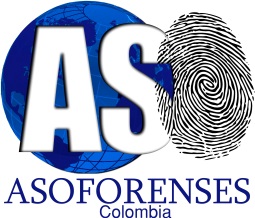 ASO FORENSES S.A.SHola, te hablamos de ASOFORENSES S.A.S, hemos notado que tienes interés en contactarte y relacionarte con nuestras prácticas, cursos, talleres, seminarios y demás servicios, para nosotros es vital que todas nuestras actividades sean de tu agrado y llenen por completo tus expectativas, también que podamos aportar en tu formación y capacitación personal y profesional en el área de las ciencias forenses y criminalística.ASOFORENSES S.A.S es una organización creada mediante matricula mercantil Nº 901073533-5 del 06 de abril de 2017, cuya actividad económica principal es la realización de educación informal y actividades de detective e investigación, por medio de cursos, y demás actividades con intensidad horaria menor a 160 horas en el área de la investigación y las ciencias forenses. Para nosotros es un honor poder presentarles una de nuestras actividades a continuación con la cual esperamos cumplir todas tus expectativas y contribuir en tu formación y conocimiento profesional en el área de las ciencias forenses y criminalística. PRACTICA FORENSE PROTOCOLO DE NECROPSIA Y MANEJO DE EVIDENCIA EN CADÀVERESEscenario teórico practico, excelentemente estructurado para un acercamiento de los asistentes a la actividad con la realidad de procedimientos y protocolos existentes para una necropsia y para la obtención de evidencia existente en un cadáver.OBJETIVO GENERALConocer los protocolos y procedimientos medico legales, según los parámetros establecidos por el INSTITUTO NACIONAL DE MEDICINA LEGAL Y CIENCIAS FORENSES, e incursionar en técnicas de tanatopraxia y disección.OBJETIVOS ESPECIFICOSConocer el entorno legal, reglamentación y protocolos entorno a las actividades y procedimientos que se desarrollan en el transcurso de la práctica.Reforzar las habilidades en torno a una correcta observación y un acertado examen externo del cuerpo, que permitan la recuperación de EMP y EF en el cadáver, los cuales son un factor determinante para el desarrollo de la investigación.Adquirir conocimiento entorno a la causa, manera y mecanismo de muerte.Observar y lograr la plena identificación de heridas ante-morten y post-morten, teniendo en cuenta las características patrón que presentan cada una de estas.Desarrollar las habilidades entorno a la correcta realización de la Necrodactilia, según los parámetros establecidos por los protocolos del MANUAL DE RESEÑA DE LA FISCALIA GENERAL DE LA NACION.Conocer los procedimientos que abarcan la realización de necropsias medico legales, de igual manera el correcto examen interno del cuerpo, esto sujetándose a lo establecido por la guía de procedimientos del INSTITUTO NACIONAL DE MEDICINA LEGAL Y CIENCIAS FORENSES.Adquirir conocimientos avanzados en el área de la tanatopraxia y disección en cadáveres, de igual manera la aplicación de la misma en el transcurso de la práctica.Generar al personal capacitado la interacción con el cadáver, logrando así un afianzamiento emocional, teniendo como objetivo el respeto y generar conciencia sobre lo que conlleva la realización de los procedimientos vistos.SITIO DE LA PRÁCTICA Y PUNTO DE ENCUENTROEl sitio donde se realizara la actividad te será enviado por medio de un correo electrónico 36 horas antes de la práctica junto con el punto de encuentro y algunas especificaciones acerca de la actividad.(Se aprobara el envió del correo una vez sea enviado el formulario de inscripción junto con el comprobante de consignación anexado).HORARIO DE LA PRÁCTICALa actividad PRACTICA FORENSE PROTOCOLO DE NECROPSIA Y MANEJO DE EVIDENCIA EN CADÀVERES dará inicio siendo las 09:00 horas y dará por finalizada a las 18:00 horas, podrá prolongarse dependiendo del volumen de cadáveres a disposición, se recomienda estar en el punto de ubicación 15 minutos antes de dar inicio a la actividad.ASOFORENSES TE PROPORCIONA LOS ELEMENTOS NECESARIOS PARA LA PRACTICA FORENSE PROTOCOLO DE NECROPSIA Y MANEJO DE EVIDENCIA EN CADÀVERES.Porque para nosotros es indispensable tu comodidad económica, con la cancelación de la práctica ya cuentas con los siguientes elementos:Ingreso al laboratorio de tanatopraxia y disección.Traje completo de bioseguridad (tyvek, guantes, tapabocas) guantes y tapabocas los que sean necesarios.Inducción en la temática de procedimientos de necropsia.Introducción en los procedimientos referentes a la tanatopràxia y disección.Taller teórico practico frente a tema de manejo de evidencias en cadáveres.Certificado de asistencia.La actividad será dirigida por nuestro personal profesionalmente preparado y contando con el apoyo de un tanatologo y tanatopraxista con amplia experiencia en el campo a trabajar.   PASOS PARA INSCRIBIRTE EN LA ACTIVIDADSolicita el formulario de inscripción.Consigna los 85.000 COP pesos correspondientes al costo de la práctica, en la cuenta de ahorros 44-379-1954 del banco AV Villas perteneciente al grupo AVAL, a nombre de ALEJANDRO GIRALDO  (te recomendamos verificar el titular de la cuenta con el funcionario de la entidad).Reenvía el formulario de inscripción diligenciado en su totalidad y con el anexa una fotografía o escáner de tu documento de identidad al igual  del comprobante de consignación al correo asoforenses_SAS@outlook.com.Tendrás que reenviar el formulario de inscripción por tardar cuatro (4) días antes de la actividad a las 23:30 horas como máximo plazo.Después de realizar el reenvió ya casi estás listo para la actividad tendrás que esperar de 36  horas antes de dar inicio a la práctica para conocer el punto de encuentro, el lugar de la práctica  y los detalles de la misma. (RECUERDA QUE EL PLAZO MAXIMO DE LA CONSIGNACION Y REENVIO DE LA MISMA JUNTO CON EL FORMULARIO ES DE CUATRO (4) DIAS  INMEDIATAMENTE ANTERIOR A LA PRÁCTICA A MAS TARDAR LAS 23:59 HORAS DEL MISMO DÍA) CONDICIONES Y RESTRICCIONES DE LA PRÁCTICA+Al tratarse de una actividad con occisos y siendo la muerte algo relativo e intermitente, los asistentes al curso están sujetos a que no se encuentre presencia de cadáveres, o que no sea posible la realización completa de los procedimientos; De suceder esto, la práctica será aplazada y reprogramada para llevarla a cabo con éxito, sin generarte ningún costo adicional al valor previamente cancelado. Recuerda esta decisión será tomada para poder satisfacer tus expectativas.+La práctica forense PROTOCOLO DE NECROPSIA Y MANEJO DE EVIDENCIA EN CADÀVERES se realizará los días de fin de semana variando sábados, domingos y festivos, según la fecha en la que sea programada en grupos de hasta a 15 personas.- La práctica Forense debe ser cancelada y en su totalidad antes de dar inicio.+Las prácticas y actividades con cadáveres son estrictamente controladas y reducidas por las
autoridades gubernamentales, como sabrás los costos son elevados y las posibilidades mínimas de realizarlo en entidades estatales; ASOFORENSES S.A.S elige un lugar para la práctica en la ciudad de Bogotá, algo ambiguo, se ha elegido este sitio con el fin de poder realizar una
interacción completa con el cadáver, esperamos que entiendas nuestros motivos y quedes satisfecho con los resultados.+ ASOFORENSES S.A.S se reserva el derecho de admisión.+La práctica forense PROTOCOLO DE NECROPSIA Y MANEJO DE EVIDENCIA EN CADÀVERES es de carácter CONFIDENCIAL. Se realizará registro fotográfico dentro de los parámetros establecidos únicamente por el personal perteneciente a ASOFORENSES S.A.S. Por tal motivo esta rotundamente prohibido el Registro fotográfico, Filmográfico, de voz, o cualquier otro medio que Genere divulgación de identidad, sitio o contacto del personal en donde se realizará la práctica por parte de algún asistente que no pertenezca al equipo de ASOFORENSES S.A.S. Si alguna persona es sorprendida en alguno de estos actos, la práctica se dará por finalizada y será CANCELADA una próxima inscripción a cualquier actividad organizada por ASOFORENSES S.A.S a la persona que incurra en la falta anteriormente mencionada.+ Recuerda que ASOFORENSES S.A.S es una empresa independiente y directamente responsable de la realización de la práctica y las actividades programadas y dirigidas por nuestro personal profesional.ESTE MATERIAL SERA SUJETO A POSIBLES MODIFICACIONES SEGÚN ACTUALIZACIONES ESTABLECIDAS POR LA JUNTA DIRECTIVA DE ASOFORENSES S.A.S TENIENDO EN CUENTA LAS NESECIDADES DE TODOS LOS PARTICIPANTES DE NUESTRAS ACTIVIDADES.ATENTAMENTE, 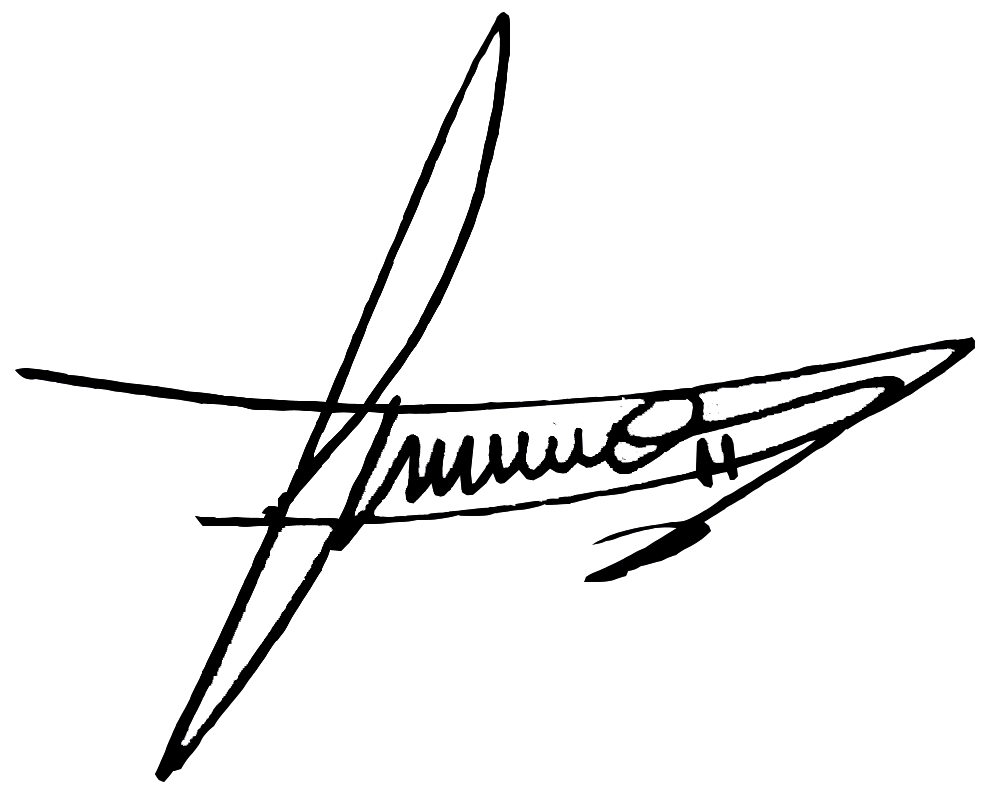 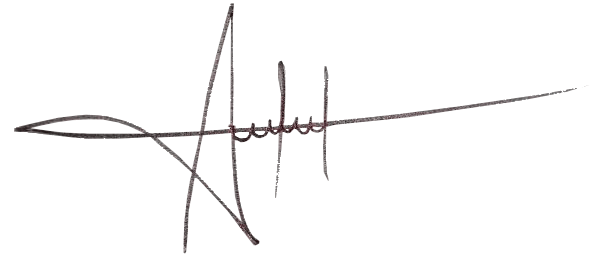 _______________________________            _______________________________